Final termSubject: Transportation management and planningSubmitted to: Engr Majid NaeemSubmitted by: Muhammad Izhar KhanStudent ID: 12838 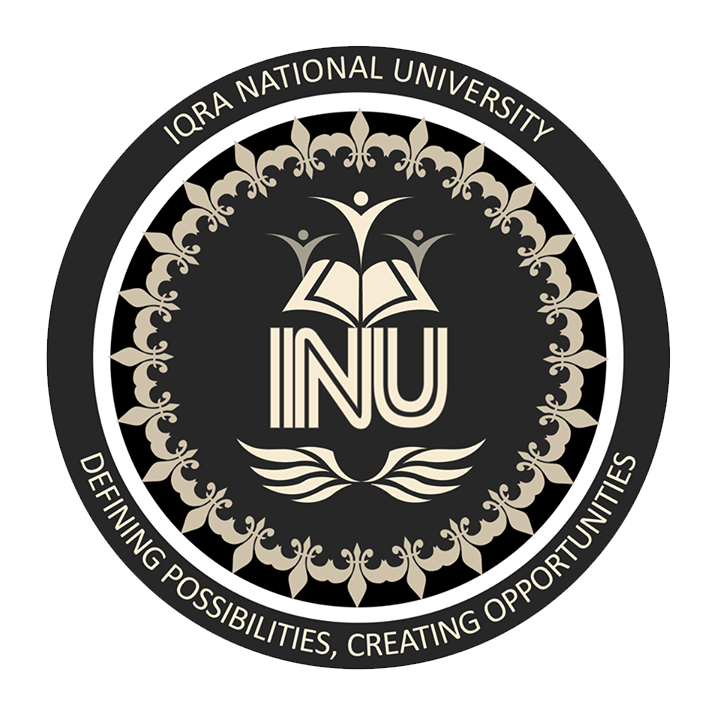 Q#4Answer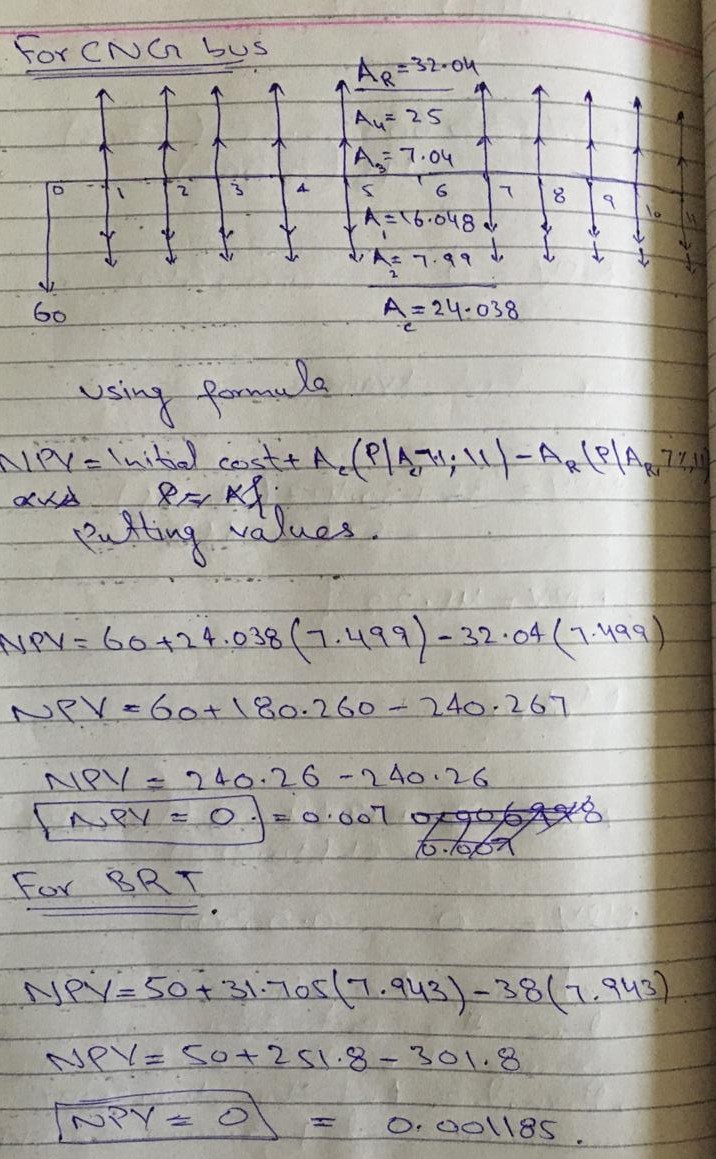 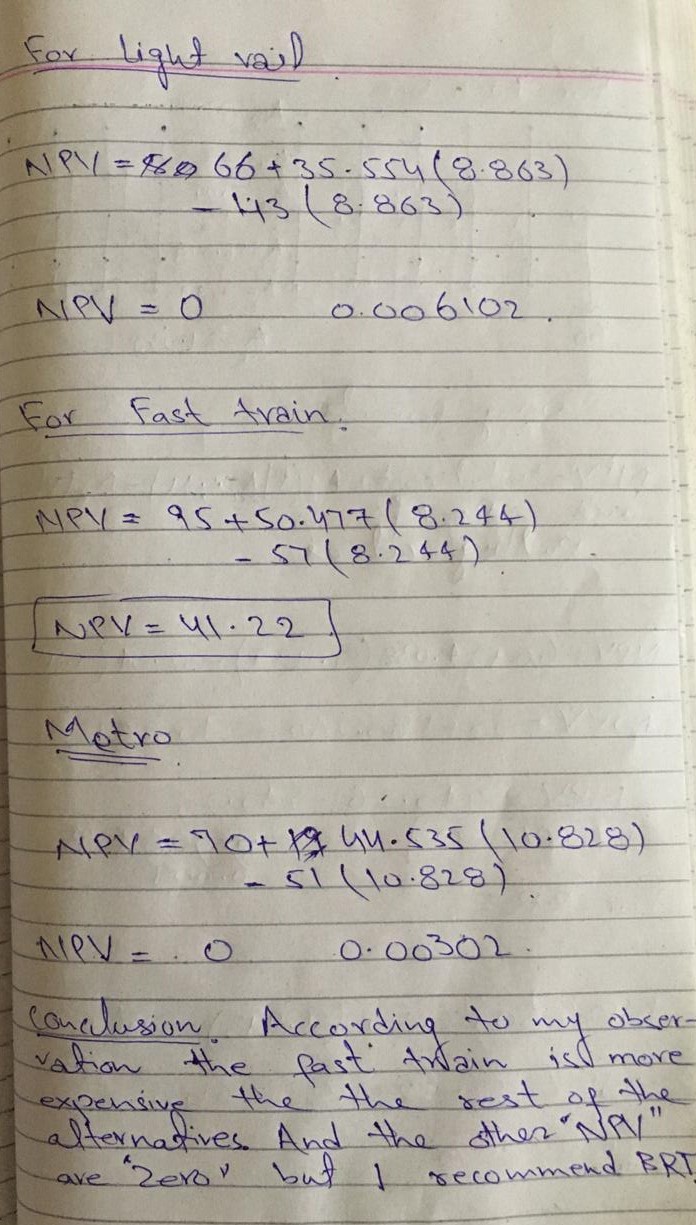 